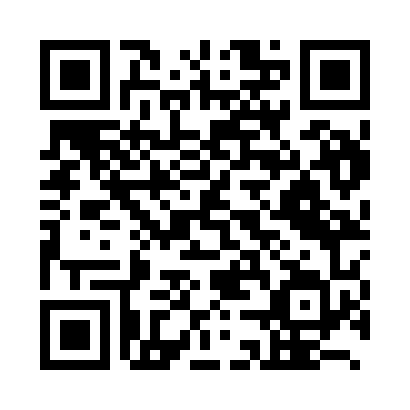 Prayer times for Takasaki, JapanWed 1 May 2024 - Fri 31 May 2024High Latitude Method: NonePrayer Calculation Method: Muslim World LeagueAsar Calculation Method: ShafiPrayer times provided by https://www.salahtimes.comDateDayFajrSunriseDhuhrAsrMaghribIsha1Wed3:154:5111:413:276:328:022Thu3:134:5011:413:276:338:033Fri3:124:4911:413:276:338:044Sat3:114:4811:413:276:348:065Sun3:094:4711:413:276:358:076Mon3:084:4611:413:286:368:087Tue3:064:4511:413:286:378:098Wed3:054:4411:413:286:388:109Thu3:044:4311:403:286:398:1210Fri3:024:4211:403:286:398:1311Sat3:014:4111:403:286:408:1412Sun3:004:4011:403:286:418:1513Mon2:594:3911:403:296:428:1614Tue2:574:3811:403:296:438:1815Wed2:564:3811:403:296:448:1916Thu2:554:3711:403:296:448:2017Fri2:544:3611:403:296:458:2118Sat2:534:3511:403:296:468:2219Sun2:524:3511:413:306:478:2320Mon2:514:3411:413:306:488:2421Tue2:494:3311:413:306:488:2622Wed2:484:3311:413:306:498:2723Thu2:484:3211:413:306:508:2824Fri2:474:3111:413:306:518:2925Sat2:464:3111:413:316:518:3026Sun2:454:3011:413:316:528:3127Mon2:444:3011:413:316:538:3228Tue2:434:2911:413:316:548:3329Wed2:424:2911:413:316:548:3430Thu2:424:2911:423:326:558:3531Fri2:414:2811:423:326:568:36